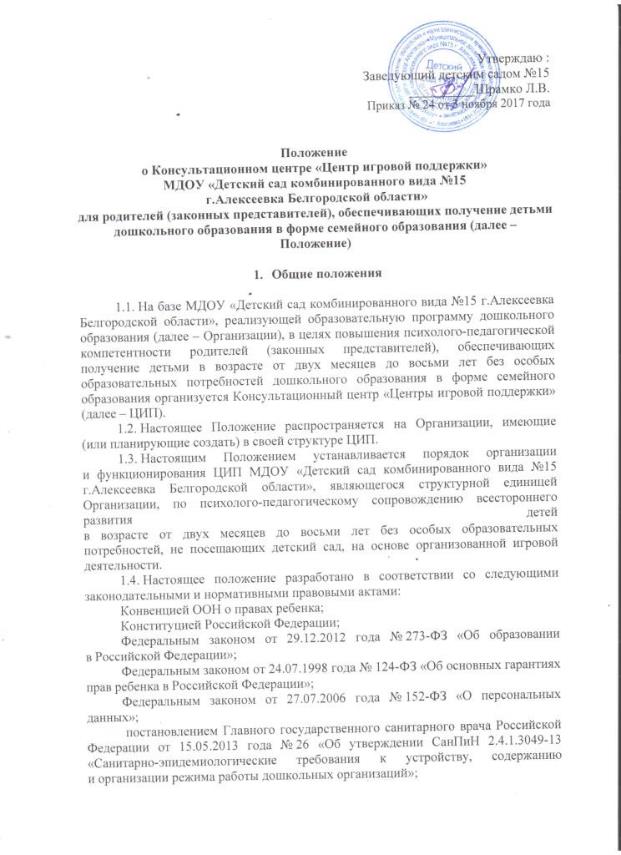 Указом Президента Российской Федерации от 01.06.2012 года № 761 
«О Национальной стратегии действий в интересах детей на 2012-2017 годы»;распоряжением Правительства Российской Федерации от 14.04.2016 года № 669-р  «Об утверждении Плана мероприятий по реализации в 2016-2020 годах Концепции демографической политики  Российской Федерации на период до 2025 года» постановлением Правительства Российской Федерации от 10.07.2013 года № 582 «Об утверждении Правил размещения на официальном сайте образовательной организации в информационно-телекоммуникационной сети «Интернет» 
и обновления информации об образовательной организации»;приказом Минобрнауки России от 30.08.2013 года № 1014 
«Об утверждении Порядка организации и осуществления образовательной деятельности по основным образовательным программам – образовательным программам дошкольного образования»;Законом Белгородской области «Об образовании в Белгородской области», принятым Белгородской областной Думой 23.10.2014 года;постановлением Правительства Белгородской области от 18.02.2013 года 
№ 44-пп «Об утверждении Стратегии действий в интересах детей 
в Белгородской области на 2013-2017 годы»;постановлением Правительства Белгородской области от 25.01.2010 года 
№ 27-пп «Об утверждении Стратегии социально-экономического развития Белгородской области на период до 2025 года» (ред. от 25.04.2016 г.  №122-пп);постановлением Правительства Белгородской области от 26.10.2013 года
 № 431-пп «Об утверждении Стратегии развития дошкольного, общего 
и дополнительного образования Белгородской области на 2013-2020 годы»;приказом департамента образования области от 30.06.2015 года № 2996 
«Об утверждении «дорожной карты» обновления содержания дошкольного образования в Белгородской области»;приказом департамента образования области от 04.03.2016 года № 756 
«Об утверждении «дорожной карты» по обеспечению детей в возрасте до 3 лет программами поддержки раннего развития»;приказом департамента образования области от 24.10.2017 года № 3056 
«Об утверждении примерных положений».1.5. Основными задачами ЦИП являются:- содействие социализации ребенка посредством организации игровой деятельности;- обучение родителей (законных представителей) способам применения различных видов игровых средств обучения, организации развивающих игр;- консультирование родителей в вопросах создания развивающей среды, формировании оптимального состава игровых средств обучения (с учетом возрастных и индивидуальных особенностей ребенка);- ознакомление родителей (законных представителей) с современными видами игровых средств обучения.1.6. К категориям получателей услуг ЦИП относятся: - родители (законные представители) детей раннего и дошкольного возраста без особых образовательных потребностей, обеспечивающие получение детьми дошкольного образования в форме семейного образования (отсутствует потребность 
в обеспечении местом в муниципальной дошкольной образовательной организации);- родители (законные представители) детей раннего и дошкольного возраста без особых образовательных потребностей, не получающие услуги дошкольного образования в образовательной организации (зарегистрированы в региональном информационном ресурсе по учету детей для поступления в дошкольную образовательную организацию).1.7.  Дети в возрасте от двух месяцев до восьми лет, родители (законные представители) которых обратились к специалистам ЦИП, функционирующего 
на базе организации, реализующей образовательную программу дошкольного образования, не зачисляются приказом руководителя данной организации в состав 
ее обучающихся. Порядок организации деятельности ЦИП На основании мониторинга данных учета детей, подлежащих зачислению в организации дошкольного образования, предварительного анализа потребности населения в вариативных формах сопровождения развития детей Учредитель обсуждает с руководителем Организации вопрос о необходимости создания условий для открытия ЦИП.2.2. К полномочиям руководителя Организации относится:2.2.1. Издание правового акта об открытии на базе Организации ЦИП, 
в котором определяется лицо, ответственное за организацию его деятельности, 
и режим работы ЦИП;2.2.2. Общее руководство и контроль за работой ЦИП;2.2.3. Издание, утверждение и внесение изменений в необходимые нормативные правовые документы (приказ об открытии ЦИП, Положение 
о деятельности ЦИП, договор с родителями (законными представителями). 2.2.4. Определение режима работы ЦИП;2.2.5. Проведение работы по созданию необходимых кадровых, материально-технических и учебно-методических условий для организации деятельности ЦИП;2.2.6. Заключение договоров между Организацией и родителями (законными представителями) о предоставлении услуг в ЦИП;2.2.7. Утверждение программы (программ) игровой поддержки и (или) психолого-педагогического сопровождения ребенка (детей), индивидуальной программы работы с семьей (при необходимости), разрабатываемых каждой Организацией самостоятельно.2.3. К полномочиям лица, назначенного руководителем Организации 
в качестве ответственного за организацию деятельности ЦИП относится:2.3.1. Первичная беседа с родителем (законным представителем) лично/ 
по телефону или с использованием электронных ресурсов (переписка по электронной почте).2.3.2. Проведение разъяснительной работы о возможностях ЦИП 
и основных направлениях его деятельности, в т.ч. посредством СМИ и Интернет-ресурсов;2.3.3. Составление индивидуальных программ работы с семьей (при необходимости);2.3.4. Ведение документации (Журнала учета родителей (законных представителей, Журнал учета проведенной работы (Приложение 1). 2.3.5. Координация деятельности сотрудников ЦИП;2.3.6. Анализ результативности деятельности ЦИП; 2.4.7. Размещение на официальном сайте Организации информации о наличии ЦИП, режиме его работы, порядке оказания услуг и иных дополнительных сведений.2.3.8. Организация участия сотрудников ЦИП в обучающих методических мероприятиях с целью повышения их квалификации.2.4. Требования к кадровому обеспечению деятельности ЦИП:- соответствие уровня квалификации работника квалификационным характеристикам по занимаемой должности;- своевременное прохождение работником курсовой переподготовки;- участие специалиста ЦИП в обучающих мероприятиях (семинарах, вебинарах по изучению актуального опыта деятельности вариативных форм).2.5. Требования к материально-техническому обеспечению деятельности ЦИП:- наличие помещения на период работы ЦИП, не включенного в реализацию основной программы дошкольного образования;- наличие средств визуализации, множительной техники.2.3.3.3. Требования к учебно-методическому обеспечению деятельности ЦИП:- наличие учебно-методического оборудования (наборов диагностических 
и методических материалов, программно-методического обеспечения).3. Порядок оказания услугродителям (законным представителям) в ЦИП3.1. Услуги в ЦИП предоставляются родителям (законным представителям) 
на бесплатной основе.3.2. Родители (законные представители) получают системную помощь в ЦИП на основе разработанной (разработанных) программы (программ) игровой поддержки и (или) психолого-педагогического сопровождения ребенка (детей), индивидуальной программы работы с семьей (при необходимости).3.3. Сотрудники ЦИП осуществляют:- проведение информационно-просветительской работы и консультирования родителей (законных представителей); - разработку программы (программ) игровой поддержки и (или) психолого-педагогического сопровождения ребенка (детей), индивидуальной программы работы 
с семьей (при необходимости);- обучение родителей (законных представителей) навыкам эффективного взаимодействия с ребенком, в целях его развития, способам применения различных видов игровых средств;- организацию развивающих игр и игрового взаимодействия с детьми 
в присутствии  родителей (законных представителей).3.4. Специалистами ЦИП используются очные и заочные (выполняемые родителями самостоятельно в домашних условиях) формы работы: индивидуальны
и групповые совместно с родителями (законными представителями) игровые сеансы, консультации и практикумы, мастер-классы, творческие задания и т.п.3.5. Для предоставления услуг в рамках личного приема заявитель должен иметь при себе документ, удостоверяющий личность с подтверждением статуса родителя (законного представителя) несовершеннолетнего ребенка:- для граждан Российской Федерации – паспорт гражданина Российской Федерации или документ, его заменяющий;- для иностранных граждан – паспорт иностранного гражданина либо иной документ, установленный федеральным законодательством или признаваемый 
в соответствии с международным договором Российской Федерации в качестве документа, удостоверяющего личность иностранного гражданина в Российской Федерации;- для лиц без гражданства – документ, выданный иностранным государством и признаваемый в соответствии с международным договором Российской Федерации в качестве документа, удостоверяющего личность лица без гражданства, разрешение на временное проживание, вид на жительство, а также иные документы, предусмотренные федеральным законодательством или признаваемые в соответствии с международным договором Российской Федерации в качестве документа, удостоверяющего личность лица без гражданства в Российской Федерации.3.6. Деятельность ЦИП осуществляется в помещениях Организации, 
не включенных во время работы Центра в реализацию образовательной программы дошкольного образования. 3.7. Порядок организации деятельности ЦИП включает в себя: - беседу с родителем (законным представителем) в ходе личного приема, заключение с ним договора о предоставлении услуг в ЦИП, знакомство 
с графиком работы ЦИП; (Приложение 2);- оформление согласия родителя (законного представителя) на обработку его персональных данных и персональных данных ребенка (детей);- получение разрешения родителя (законного представителя) в случае необходимости организации педагогической и (или) психологической диагностики ребенка;- занесение сведений о семье в Журнал учета родителей (законных представителей);- разработку и реализацию мероприятий программы (программ) игровой поддержки и психолого-педагогического сопровождения ребенка (детей);- разработку индивидуальной программы работы с семьей (при необходимости);- оформление Журнала учета проделанной работы.3.8. В деятельности ЦИП могут быть задействованы несколько специалистов одновременно.3.9. Заключение договора между Организацией и родителями (законными представителями) является юридическим фактом для возникновения отношений 
по предоставлению услуг в ЦИП. 4. Порядок и формы контроля за деятельностью ЦИП4.1. Текущий контроль за соблюдением и исполнением настоящего положения осуществляется посредством процедур внутреннего и внешнего контроля. Внутренний контроль проводится руководителем Организации и подразделяется на:- оперативный контроль (по обращению регионального органа исполнительной власти, осуществляющего управление в сфере образования или родителя (законного представителя);- итоговый контроль по итогам отчетного периода;- тематический контроль по реализации какого-либо направления деятельности ЦИП (наличие необходимых условий для организации деятельности, наличие информации на официальном сайте Организации; соблюдение порядка деятельности ЦИП специалистами и т.п.).4.2. Внешний контроль по направлениям деятельности ЦИП относится 
к компетенции муниципальных и региональных органов, осуществляющих управление в сфере образования.4.2.1. Муниципальные и региональные органы, осуществляющие управление 
в сфере образования, осуществляют внешний контроль посредством:- взаимодействия с Организацией по отслеживанию результативности деятельности специалистов ЦИП (анкетирование, онлайн-опрос в сети «Интернет» родителей (законных представителей), периодическая отчетность по запросам);- рассмотрения обращений и жалоб родителей (законных представителей) 
с привлечением соответствующих специалистов Организаций;- проведения методических мероприятий (круглых столов по обмену опытом, презентаций деятельности лучших ЦИП, проведения научно-практических конференций и др.) по направлениям деятельности ЦИП.  Приложение 1Примерные формы документации ЦИПБланк Журнала учета родителей (законных представителей)Бланк Журнала учета проведенной работы Приложение 2Типовой договор на предоставление в Консультационном центре «Центр игровой поддержки» МДОУ «Детский сад комбинированного вида №15 г.Алексеевка Белгородской области»  услуг родителям (законным представителям)  «_____»______________20___г.МДОУ «Детский сад комбинированного вида №15 г.Алексеевка Белгородской области», именуемое в дальнейшем Исполнитель, в лице руководителяШрамко Людмилы Владимировны,Фамилия, имя, отчестводействующего на основании Положения о муниципальном органе управления образованием, Устава, Порядка организации и осуществления образовательной деятельности по основным общеобразовательным программам – образовательным программам дошкольного образования с одной стороны, и родители (законные представители), именуемые в дальнейшем Потребитель с другой стороны, заключили в соответствии с положением о Консультационном центре «Центр игровой поддержки» настоящий договор о нижеследующем:1. Основные положения1.1. Предметом настоящего договора является реализация права родителя (законного представителя), обеспечивающего получение ребенком в возрасте от двух месяцев до восьми лет без особых образовательных потребностей дошкольного образования в форме семейного образования, на повышение психолого-педагогической компетентности в вопросах поддержки развития ребенка на безвозмездной основе. 1.2. По настоящему договору Потребитель поручает, а Исполнитель берет на себя обязательство по исполнению услуг по повышению психолого-педагогической компетентности родителя в вопросах поддержки развития ребенка.2. Обязанности сторон2.1. Обязанности Исполнителя: 2.1.1. Организовать и обеспечить надлежащее исполнение услуг по содействию социализации ребенка посредством организации игровой деятельности; ознакомлению Потребителя с современными видами игровых средств обучения и обучению способам применения различных видов игровых средств обучения 
и, организации развивающих игр; консультированию Потребителя в вопросах создания развивающей среды, формированию оптимального состава игровых средств обучения.2.1.2. Не проводить психолого-педагогическую диагностику ребенка или детско-родительского взаимодействия без согласия Потребителя.2.1.3. Заботиться о защите прав и свобод, проявлять уважение к личности Потребителя. 2.1.4. Не использовать в процессе обучения и воспитания средства, унижающие честь и достоинство Потребителя.2.1.5. Предоставлять для исполнения услуг помещения, оснащенные 
и оборудованные в соответствии с действующими санитарными и гигиеническими требованиями. 2.2. Обязанности Потребителя:2.2.1. Выполнять законные требования специалистов Исполнителя, в части, отнесенной к их компетенции.2.2.2. Предоставлять полную и достоверную информацию, необходимые документы, запрашиваемые специалистами Исполнителя, как при заключении настоящего договора, так и в процессе его исполнения. 2.2.2. Своевременно сообщать Исполнителю о любом изменении сведений, указанных при заключении настоящего договора, включая паспортные и контактные данные. 2.2.3. Принимать участие в мероприятиях, проводимых Исполнителем, согласно графику. 2.2.4. Соблюдать рекомендации педагогов, связанные с развитием, воспитанием 
и обучением, своевременно и в полном объеме закреплять полученные умения и навыки.2.2.5. Своевременно уведомлять Исполнителя  о невозможности посещения консультации в заранее согласованное время.2.2.6. Бережно относиться к имуществу Исполнителя.2.2.7. Соблюдать правила противопожарной безопасности.3. Права сторон3.1. Права Исполнителя:3.1.1. Самостоятельно осуществлять процесс предоставления бесплатной помощи, выбирать методики, программы, систему оказания услуг. 3.1.2. Указывать с согласия Потребителя в Журналах учета и регистрации запросов персональные данные с целью статистического анализа и учета проводимых видов деятельности, соблюдая полную конфиденциальность.3.1.3. Отказывать в обследовании ребенка специалистами Исполнителя 
при отсутствии письменного согласия родителей (законных представителей).3.2. Права Потребителя:3.2.1. Требовать от Исполнителя надлежащего исполнения услуг по повышение психолого-педагогической компетентности в вопросах поддержки развития ребенка. 3.2.2. Знакомиться с документами, регламентирующими организацию 
и осуществление деятельности Консультационного центра «Центр игровой поддержки».3.2.3. Давать согласие на проведение психолого-педагогической диагностики ребенка или детско-родительского взаимодействия, получать информацию 
о результатах проведенных обследований.3.2.4. Пользоваться имуществом Исполнителя, необходимым для повышения психолого-педагогической компетентности в вопросах поддержки развития ребенка, 
во время участия в мероприятиях программы (программ).3.2.5. Обращаться к Исполнителю по вопросам разрешения возникающих конфликтов в процессе оказания услуг, вносить предложения 
по улучшению работы специалистов Консультационного центра «Центр игровой поддержки». 4. Изменение и расторжение договора4.1. Настоящий договор может быть изменен по соглашению сторон, либо 
в соответствии с действующим законодательством Российской Федерации. 4.2. Потребитель вправе отказаться от исполнения договора в одностороннем порядке, предварительно уведомив Исполнителя. 4.3. Исполнитель вправе расторгнуть настоящий договор на основании:  - письменного заявления родителей (законных представителей);- окончания срока действия настоящего договора.5. Срок действия договора5.1. Настоящий договор заключен на период ________________________________                                                                                                                   (указывается срок) и вступает в силу с момента  подписания его обеими сторонами.5.2. Договор составлен в двух экземплярах, имеющих равную юридическую силу, по одному для каждой из сторон. 6. Адреса и реквизиты сторонИсполнитель________________________________________________________________________________наименование муниципального органа управления образованием, Организации, на базе которой создан Консультационные центр «Центр игровой поддержки»Юридический адрес:______________________________________________________________ИНН:___________________________________________________________________________Телефон, e-mail:__________________________________________________________________Руководитель:______________________   ____________                                               Ф.И.О.                                  подпись «___»___________________20____г.                         дата                                                                                                                       м.п.ПотребительФ.И.О. _________________________________________________________________________родителя (законного представителя)Адрес регистрации/фактического проживания: ________________________________________________________________________________________________________________________________________________________________Телефон (домашний, рабочий, мобильный), e-mail: ________________________________________________________________________________Паспорт: _____________________________________________________________________________________________________________________________________________________________________________________                         «___»___________20____ г.                                                                           подпись                                                                                 дата                     Ф.И.О. родителя (законного представителя)Домашний адрес, e-mail или номер телефона для обратной связиФамилия, имя ребенка, возрастРеквизиты договораДеятельность ЦИП 1Деятельность ЦИП 1Наименование реализованных  мероприятий программы (программ) игровой поддержки и (или)  психолого-педагогического сопровождения ребенка (детей)Указание родителей (з.п.), получивших услугуОтветств. 
специалист (-ы)Наименование реализованных  мероприятий индивидуальных программ работы 
с семьей  (если такие программы реализовывались)
Указание родителей (з.п.), получивших услугуОтветств. 
специалист (-ы)Месяц1 нед.Месяц2 нед.Месяц3 нед.Месяц4 нед.…1 нед.…2 нед.…3 нед.…4 нед.Итоги Итоги количество реализованных мероприятий (% от плана)среднее число родителей, получивших услугуколичество реализованных мероприятий (% от плана)среднее число родителей, получивших услугуФамилия, имя, отчество матери/ отца, (законных представителей) ребенкаФамилия, имя, отчество ребенка, дата рождения